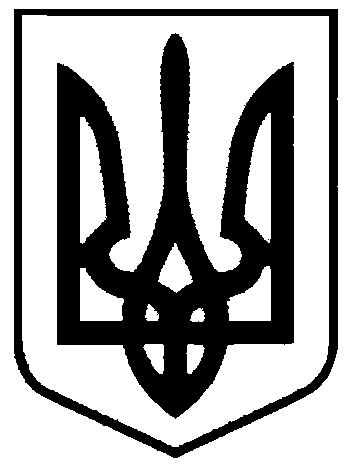 СВАТІВСЬКА МІСЬКА РАДАШОСТОГО СКЛИКАННЯПОЗАЧЕРГОВА ТРИДЦЯТЬ ШОСТА СЕСІЯРІШЕННЯвід  31 жовтня  2015 р.    		      м. Сватове «Про усунення наслідків техногенноїкатастрофи»На усунення наслідків техногенної катастрофи, що виникла у м.Сватове 29-30 жовтня 2015 року внаслідок вибуху на території складів ракетно-артилерійського озброєння сектору А, керуючись ст. 91 Бюджетного кодексу України, ст.26 Закону України «Про місцеве самоврядування в Україні», Сватівська  міська  радаВИРІШИЛА:Визнати ситуацію, що виникла у м.Сватове 29-30 жовтня 2015 року внаслідок вибуху на території складів ракетно-артилерійського озброєння сектору А, надзвичайною ситуацією техногенного характеру регіонального рівня.Затвердити перелік першочергових робіт по усуненню наслідків надзвичайної ситуації техногенного характеру (додаток 1).Створити комісію по усуненню наслідків техногенної катастрофи у складі:Голова комісії: 	заступник міського голови Жаданова Л.В.Члени комісії:	секретар Сватівської міської ради Євтушенко О.І.			провідний спеціаліст по ЖКГ Жестовський С.В.			директор КП «Сватове-благоустрій» Беденко І.В.			директор КП «Сватове-тепло» Данильченко В.І.			директор МКП «Сватівський водоканал» Шуиаков С.О.Комісії забезпечити збір та оприлюднення інформації про пошкодження житлового сектору, прийом гуманітарної допомоги від волонтерів, благодійних організацій та її розподіл серед нужденних мешканців міста. Призупинити прийом дітей з 30 жовтня 2015 року в КДНЗ «Веселка», «Журавка», «Малятко» до подальшого розпорядження (Жаданова Л.В.).Провести інвентаризацію продуктів харчування в вищезазначених КДНЗ з метою передачі продуктів, що вціліли, до польових кухонь МНС, що організовують харчування постраждалих людей (завідуючі КДНЗ, ФРВ).Затвердити міську Програму по усуненню наслідків техногенних катастроф (додаток 2).Сватівській міській раді виділити кошти на усунення наслідків техногенної катастрофи у розмірі 2123,180 тис.грн. на виконання міської Програми по усуненню наслідків техногенних катастроф:КФК 250105 «Видатки на запобігання та ліквідацію надзвичайних ситуацій та наслідків стихійного лиха» - 205,662 тис.грн.; КФК 070101 «Дошкільні заклади освіти» - 1493,118 тис.грн.; КФК 110204 «Палаци і будинки культури, клуби та інші заклади клубного типу» - 424,400 тис. грн.Відкрити рахунок для отримання благодійних внесків на ліквідацію наслідків надзвичайної ситуації техногенного характеру, повідомити засоби масової інформації (Варибрус, Найдьонова)Провести суцільну інвентаризацію основних засобів, нематеріальних активів, товарно-матеріальних цінностей, грошових коштів, розрахунків та інших статей балансу Сватівської міської ради станом на 1 листопада 2015 року.Фінансово-розрахунковому відділу міської ради внести відповідні зміни до міського бюджету на 2015 рік .Додатки 1,2 вважати невід'ємною частиною даного рішення.Контроль за виконанням даного рішення покласти на постійну депутатську комісію з питань бюджету, соціально – економічного розвитку, промисловості, підприємництва та регуляторної політики.Сватівський міський голова            		           		Є.В.РибалкоДодаток 1до рішення позачергової 36 сесії Сватівської міської ради 6 скликаннявід 31.10.2015рПЕРЕЛІК РОБІТпо усуненню наслідків надзвичайної ситуації техногенного характеру№ з/пПерелік1Дослідити ступінь руйнування: об’єктів соціальної сфери;об’єктів житлового фонду;об’єктів життєзабезпечення населених пунктів;об’єктів, що належать юридичним особам2Організувати охорону об'єктів комунальної власності3Провести інвентаризацію:- вцілілого майна, продуктів харчування установ міської ради,  - інвентаризацію житла комунальної власності, - доріг та тротуарів, дорожніх знаків, автобусних зупинок на території міста, - мереж зовнішнього освітлення4Обстежити:- полігон ТПВ, місця установки сміттєвих контейнерів,- водопровідні та каналізаційні мережі, очисні споруди5Організувати збір та вивіз битого скла, шиферу та ін.. матеріалів6Провести капремонти приміщень:КДНЗ «Малятко» КДНЗ «Журавка»КДНЗ «Веселка»МККД (Стадіон «Нива»)Адмінбудівля Сватівської міської радиЦентр розвитку дитини7Створити бригади з ліквідації наслідків надзвичайної ситуації8Організувати харчування людей, задіяних в аварійно-рятувальних та аварійно-відновлювальних робіт та мешканців міста, найбільш постраждалих під час надзвичайної ситуації9Придбати меблі, інвентар, посуд в КДНЗ міста 